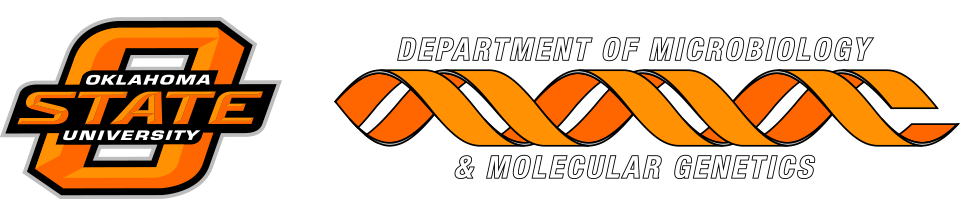 
MICROBIOLOGY & MOLECULAR GENETICSSEMINAR“Oral spirochetes and neutrophils: surviving under the radar in the oral cavity”Dr. Michelle KayAssistant Professor
Department of Oral Biology
School of Dental Medicine
University of Buffalo
Monday April 24, 20173:30pmRM LSE 215